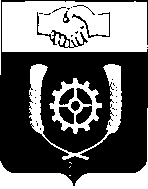      РОССИЙСКАЯ ФЕДЕРАЦИЯ                                     АДМИНИСТРАЦИЯ  МУНИЦИПАЛЬНОГО РАЙОНА                КЛЯВЛИНСКИЙ               Самарской области              ПОСТАНОВЛЕНИЕ 15.06.2022 г.   г. №_216                            О внесении изменений в постановление администрации муниципального района Клявлинский Самарской области от 01.09.2021 г. № 325/2 «Об утверждении форм документов, используемых при осуществлении муниципального контроля, не утвержденных приказом Министерства экономического развития Российской Федерации от 31.03.2021 № 151 «О типовых формах документов, используемых контрольным (надзорным) органом»»  В соответствии с частью 3 статьи 21 Федерального закона от 31.07.2020 № 248-ФЗ «О государственном контроле (надзоре) и муниципальном контроле в Российской Федерации» Администрация муниципального района Клявлинский Самарской области  ПОСТАНОВЛЯЕТ:1. Внести в постановление администрации муниципального района Клявлинский Самарской области от 01.09.2021 г. № 325/2 «Об утверждении форм документов, используемых при осуществлении муниципального контроля, не утвержденных приказом Министерства экономического развития Российской Федерации от 31.03.2021 № 151 «О типовых формах документов, используемых контрольным (надзорным) органом» следующие изменения:1.1. Пункт 1 постановления дополнить подпунктом 1.11 следующего содержания:«1.11. Типовую форму акта по результатам проведения контрольного (надзорного) мероприятия без взаимодействия с контролируемым лицом (приложение № 11).».1.2. Постановление дополнить приложением № 11 согласно Приложению № 1 к настоящему постановлению.2. Опубликовать настоящее постановление в газете «Вести муниципального района Клявлинский Самарской области» и разместить его на официальном сайте администрации муниципального района Клявлинский в информационно-коммуникационной сети «Интернет» в разделе «Контрольно-надзорная деятельность».3. Настоящее постановление вступает в силу со дня его официального опубликования. 4. Контроль за исполнением настоящего постановления возложить на первого заместителя Главы района П.Н.Климашова.Глава муниципального района Клявлинский                            И.Н.СоловьевСемёнова Т.Ф.Кузьмина О.Г.АКТ № ____
по результатам проведения контрольного (надзорного) мероприятия без взаимодействия с контролируемым лицом(адрес/место нахождения территории - указывается в случае проведения выездного обследования общедоступных (открытых для посещения неограниченным кругом лиц) производственных и иных объектов) (фамилия, имя, отчество (при наличии), должность уполномоченного на осуществление конкретного вида контроля (надзора) должностного лица, которое должно провести контрольное (надзорное) мероприятие без взаимодействия с контролируемым лицом)В целях контроля (надзора) за соблюдением обязательных требований ________________законодательства в рамках осуществления муниципального _____________ контроля (надзора) проведено контрольное (надзорное) мероприятие без взаимодействия с контролируемым лицом, а именно: (указывается наблюдение за соблюдением обязательных требований или выездное обследование) наименование контрольное (надзорное) мероприятие) (указывается основание проведения мероприятия по контролю – Задание)от «____________»________________20____ г. № ___________(указываются полные реквизиты основания проведения контрольного (надзорного) мероприятия)Лицо(а), участвовавшие в проведении контрольного (надзорного) мероприятия: (фамилия, имя, отчество (при наличии), должность привлекаемого к мероприятию без взаимодействия с контролируемым лицом эксперта (специалиста);в случае указания эксперта (экспертной организации) указываются сведения о статусе эксперта в реестре экспертов контрольного органа или наименование экспертной организации с указанием реквизитов свидетельства об аккредитации и наименования органа по аккредитации, выдавшего свидетельство об аккредитации);данные указываются в случае привлечения эксперта (экспертной организации) / (специалиста); в случае не привлечения таких лиц пункт может быть исключен)В ходе мероприятия по контролю (надзору) без взаимодействия с контролируемым лицом проведены следующие контрольные (надзорные) действия: - осмотр; - инструментальное обследование (с применением видеозаписи); - испытание, экспертиза;- межведомственный запрос;- мониторинг государственных и муниципальных информационных систем; мониторинг информационно-телекоммуникационной сети «Интернет», а также иных общедоступных сведений, полученных с помощью автоматических систем.(нужное подчеркнуть)В ходе проведения контрольного (надзорного) мероприятия проводилась: - фотосъемка;- (видеосъемка). (нужное подчеркнуть)с использованием  (фотографирование, видеосъемка, отбор проб и др. с указанием ключевых параметров используемых технических средств)Обстоятельства, установленные в ходе проведения мероприятия по контролю, в том числе сведения о нарушениях __________ законодательства:Приложение к акту (фототаблица, план-схема и др.): на _______ листах(указываются документы, составленные по результатам проведения контрольных действий (даты их составления и реквизиты), являющиеся доказательствами нарушения обязательных требований), количество листов)Подписи лиц, участвовавших в проведении мероприятия по контролю:                         (фамилия, инициалы)                                                       (подпись)                         (фамилия, инициалы)                                                       (подпись)                         (фамилия, инициалы)                                                       (подпись)Акт составлен:        (должность, фамилия, инициалы)                   (подпись)                              (дата)Срок проведения выездного обследования одного объекта (нескольких объектов, расположенных в непосредственной близости друг от друга) не может превышать один рабочий день.Приложение № 1к настоящему постановлению администрации муниципального района Клявлинский Самарской областиот 15.06.2022 г. № 216Приложение № 11к постановлению администрации муниципального района Клявлинский Самарской областиот 01.09.2021 г. № 325/2(Типовая форма АКТА по результатам проведения контрольного (надзорного) мероприятия без взаимодействия с контролируемым лицом)“””20г.г.г.г.г.г.г.г.г.(дата составления)(дата составления)(дата составления)(дата составления)(дата составления)(дата составления)(дата составления)(место составления)(место составления)(место составления)(место составления)(место составления)(место составления)НачатоНачатоНачатоНачатоНачатоНачатоНачато““”20г. в““” ч“” мин.” мин.ЗавершеноЗавершеноЗавершеноЗавершеноЗавершеноЗавершеноЗавершено““”20г. в““” ч“” мин.” мин.в соответствии с